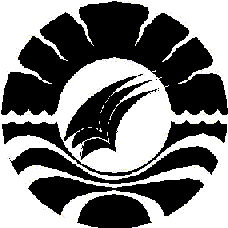 SKRIPSIPENINGKATAN HASIL BELAJAR MATEMATIKA MELALUI PENDEKATAN MATEMATIKA REALISTIK PADA SISWA KELAS V SD INPRES BERTINGKAT BARA-BARAYA MAKASSARDiajukan untuk Memenuhi Sebagai Persyaratan Guna Memperoleh Gelar Sarjana Pendidikan (S. Pd) Pada Progran Studi Pendidikan Guru Sekolah Dasar Strata Satu (S1) Fakultas Ilmu Pendidikan Universitas Negeri Makassar HASRIANI HASBULLAH074704184PROGRAM STUDI PENDIDIKAN GURU SEKOLAH DASARFAKULTAS ILMU PENDIDIKAN UNIVERSITAS  NEGERI  MAKASSAR2012PERSETUJUAN PEMBIMBINGSkripsi dengan judul “Peningkatan Hasil Belajar Matematika Melalui Pendekatan Matematika Realistik  Pada Siswa Kelas V SD Inpres Bertingkat Bara-Baraya Makassar”.Atas nama:Nama		: Hasriani HasbullahNim		: 074704184Jurusan/prodi	: PGSD S1 Fakultas	: Ilmu PendidikanSetelah diperiksa dan diteliti, telah memenuhi syarat untuk diuji. 		        Makassar, 27  Januari  2012Disetujui oleh,        Pembimbing I					       Pembimbing IIDra. Nurhaedah, M. Si 				   Dr. Hasaruddin Hafid, M. EdNIP. 1957 0922 198511 2 001			   NIP. 19500712 197412 1 003	Mengetatahui,Ketua UPP PGSD Tidung FIP UNMDrs. Muslimin, M. Ed        NIP.19610224 198703 1 003PENGESAHAN  UJIAN  SKRIPSISkripsi Nama: Hasriani Hasbullah, Nim: 074704184, Judul: Peningkatan Hasil Belajar Matematika Melalui Pendekatan Matematika Realistik  Pada Siswa Kelas V SD Inpres Bertingkat Bara-Baraya Makassar telah diterima oleh Panitia Ujian Skripsi Fakultas Ilmu Pendidikan Universitas Negeri Makassar dengan SK Dekan No. 273/UN36.4/PP/2012 pada tanggal 9 Januari 2012 untuk memenuhi  sebagian persyaratan memperoleh gelar Sarjana Pendidikan pada Jurusan Ilmu Pendidikan Program Pendidikan Guru Sekolah Dasar pada hari Jum’at, 20 Januari 2012.						Disahkan Oleh,						Dekan Fakultas Ilmu PendidikanProf. Dr. Ismail Tolla, M. PdNIP. 19531230 189203 1 005PanitiaUjian:Ketua	: Drs. Muh. Faisal, M. Pd	(………………....….)Sekretaris	: Ahmad Syawaluddin, S. Kom, M. Pd	(…….…………...… )Pembimbing I	: Dra. Nurhaedah, M. Si	(…….…...………… )Pembimbing II	: Dr. Hasaruddin Hafid, M. Ed	(…….……………....)    Penguji I	: Dra. Amrah, S. Pd., M. Pd	(…….……...……….)Penguji II	: Dra. St. Habibah, M. Si	(……………...….….) MOTTOHambatan dan tantangan hidup hari iniMerupakan jawaban emas untuk  menuju hari esok   yang lebih cemerlang dan Sesungguhnya, sesudah kesulitan ituAda kemudahan“Sesungguhnya …	Manusia Adalah Mahluk Pemikir	Olehnya Itu Manfaatkanlah 	Karunia yang Diberikan Allah SWTUntuk Memperoleh Kebahagian Dunia dan Akhirat”Karya ini Kuperuntukan kepada kedua orang tua tercinta dan saudara-saudaraku yang tersayangserta teman-teman yang dengan tulus dan ikhlas selalu berdoa dan membantu baik, material maupun moril demi keberhasilan penulisPERNYATAAN KEASLIAN SKRIPSISaya yang bertandatangan di bawah ini:Nama		          : Hasriani HasbullahNomor Stambuk       : 074704184Jurusan/Prodi	          : PGSD S1Judul             : Peningkatan Hasil Belajar Matematika Melalui Pendekatan Matematika Realistik Pada Siswa Kelas V SD Inpres Bertingkat Bara-Baraya MakassarMenyatakan dengan sebenarnya bahwas kripsi yang saya tulis ini benar merupakan hasil karya saya sendiri dan bukan merupakan pengambil alihan tulisan atau pikiran orang lain yang saya akui sebagai hasil tulisan atau pikiran sendiri.Apabila dikemudian hari terbukti atau dapat dibuktikan bahwa skripsi ini hasil jiplakan, maka saya bersedia menerima sanksi atas perbuatan tersebut sesuai ketentuan yang berlaku.		        Makassar,  27 Januari  2012		        Yang Membuat Pernyataan;									  Hasriani Hasbullah			  NIM 074704184ABSTRAKHasriani Hasbullah. 2012. Peningkatan Hasil Belajar Matematika Melalui Pendekatan Matematika Realistik  Pada  Siswa Kelas  V  SD Inpres  Bertingkat  Bara-Baraya  Makassar.  Skripsi:   Pembimbing   Dra.  Nurhaedah,  M.  Si    dan    Dr. Hasaruddin  Hafid,  M.  Ed Pendidikan Guru Sekolah Dasar Fakultas Ilmu Pendidikan Universitas Negeri Makassar.Masalah penelitian ini adalah rendahnya hasil belajar matematika pada siswa kelas V SD Inpres Bertingkat Bara-Baraya Makassar. Rumusan masalah dalam penelitian ini adalah bagaimanakah matematika realistik dapat meningkatkan hasil belajar matematika pada siswa kelas  V SD Inpres Bertingkat Bara-Baraya Makassar. Penelitian ini bertujuan untuk mendeskripsikan peningkatan hasil belajar matematika melalui pembelajaran matematika realistik pada siswa kelas V SD Inpres Bertingkat Bara-Baraya Makassar. Pendekatan dalam penelitian ini adalah pendekatan kualitatif dan jenis penelitian adalah Penelitian Tindakan Kelas (PTK) dengan fokus penelitian adalah pendekatan matematika realistik, dan hasil belajar siswa, subjek penelitian adalah satu orang guru dan seluruh siswa kelas V SD Inpres Bertingkat Bara-Baraya Makassar, yang berjumlah tiga puluh delapan orang siswa. Teknik pengumpulan data yang digunakan dalam penelitian ini adalah observasi, tes, dan dokumentasi. Sedangkan analisis data yang digunakan yaitu kualitatif dan kuantitatif. Hasil belajar matematika yang diperoleh pada siklus I masih berada pada kategori sedang sedangkan hasil belajar matematika  yang diperoleh pada siklus II meningkat hasil belajar matematika yaitu berada pada kategori tinggi. Hal ini dapat disimpulkan bahwa melalui pendekatan matematika realistik, dapat meningkatkan hasil belajar matematika pada siswa kelas V SD Inpres Bertingkat Bara-Baraya Makassar.PRAKATAPuji syukur kehadirat Allah Swt, atas rahmat dan hidayah-Nya jualah sehingga penulis dapat menyelesaikan skripsi ini dengan judul: Peningkatan Hasil Belajar Matematika Melalui Pendekatan Matematika Realistik  Pada Siswa Kelas V SD Inpres Bertingkat Bara-Baraya Makassar.Penulisan skripsi ini merupakan salah satu syarat untuk menyelesaikan studi dan mendapat gelar Sarjana Pendidikan (S. Pd) pada Program Studi Pendidikan Guru Sekolah Dasar Fakulltas Ilmu Pendidikan Universitas Negeri Makassar. Peneliti menyadari bahwa skripsi ini tidak mungkin terwujud tanpa bantuan dan bimbingan dari berbagai pihak oleh karena itu penulis menyampaikan ucapan terima kasih kepada Dra. Nurhaedah, M. Si dan Dr. Hasaruddin Hafid, M. Ed pembimbing I dan II yang banyak memberikan bimbingan dan arahan dengan tulus ikhlas sehingga skripsi ini dapat diselesaikan.Penulis juga menyampaikan terima kasih kepada :Prof. Dr. Ismail Tolla, M. Pd, Dekan dan Drs. M. Ali Latif Amri, M. Pd  Pembantu Dekan  I,  Drs. Andi  Mappincara, M.  Pd Pembantu Dekan II  dan  Drs. Muh. Faisal, M. Pd Pembantu Dekan III FIP Universitas Negeri Makassar yang memberikan pelayanan akademik selama kuliah di PGSD Strata Satu Fakultas Ilmu Pendidikan Universitas Negeri Makassar.Drs. Muslimin, M. Ed, Ketua dan Ahmad Syawaluddin, S. Kom., M.Pd, Sekertaris Progam Studi PGSD FIP Universitas Negeri Makassar yang memberikan isin untuk melaksanakan penelitian.Ketua UPP  dan Sekertaris UPP PGSD Tidung yang selalu memberikan bimbingan dan memberikan isin untuk melakukan penelitian ini.Bapak dan Ibu Dosen PGSD UPP Tidung yang telah memberikan bekal ilmu pengetahuan sehingga penulis dapat melaksanakan penelitian  dengan baik.Drs. Sudirman, S. Pd, Kepala Sekolah dan Seluruh Staf Dewan Guru SD Inpres Bertingkat Bara-Baraya Makassar yang senang hati mengisinkan untuk melakukan penelitian.Kedua orang tua yaitu Bapak Hasbullah Haris dan Ibu Mariani  orang tua penulis dan seluruh keluarga yang selalu memotivasi dan menyertai penulis dengan do’a selama melaksanakan pendidikan.Terima kasih buat kak Dawan sebagai suami penulis yang selalu memberikan do’a, semangat dan dorongan sehingga penulis dapat menyelesaikan studiku dengan baik. Tampa itu semua penulis tidak biasa menghadapi semua ini.Atas bantuan dari berbagai pihak, peneliti serahkan hanya kepada kebesaran Allah swt, semoga jasa-jasa baiknya mendapat imbalan, Amin yarabbal Alamin.     Makassar, 27 Januari 2012      PenelitiDAFTAR ISI	HalamanHALAMAN JUDUL		    iPERSETUJUAN PEMBIMBING		   iiPENGESAHAN UJIAN SKRIPSI		  iiiMOTTO		  ivPERNYATAAN KEASLIAN SKRIPSI		  vABSTRAK		  viPRAKATA		 viiDAFTAR ISI		  ixDAFTAR TABEL		 xiiDAFTAR GAMBAR	         xiiiDAFTAR LAMPIRAN	         xivBAB I    PENDAHULUAN 		   1Latar Belakang Masalah		   1Rumusan Masalah		   5Tujuan Penelitian		   5Manfaat Penelitian		   6BAB II  KAJIAN PUSTAKA, KERANGKA PIKIR, DAN HIPOTESIS TINDAKAN		   8Kajian Pustaka		   8Pengertian Pendekatan Matematika Realistik		   8Prinsip dan Karakteristik Pendekatan Realistik		   9Kelebihan dan kelemahan Pendekatan matematikaRealistik		 11  Proses Pembelajaran Matematika di SD		 12Komponen Matematisasi dalam PembelajaranMatematika		 14Penerapan Pendekatan Matematika Realistik dalam    Pembelajaran Matematika		 17     Kerangka Pikir		 19Hipotesis Tindakan		 21BAB III  METODE PENELITIAN 		 22Pendekatan dan Jenis Penelitian		 22Setting dan Subjek Penelitian		 23Fokus Penelitian		 24Prosedur Penelitian		 24Teknik Pengumpulan Data 		 28Teknik Analisis Data		 28Indikator Keberhasilan		 29BAB IV   HASIL PENELITIAN DAN PEMBAHASAN		 30Hasil Penelitian		 30Data Sebelum Penelitian		 30Penyajian Data Siklus I	 	 31Penyajian Data Siklus II		 48Pembahasan		 63BAB V    KESIMPULAN DAN SARAN		 68Kesimpulan		 68Saran		 68DAFTAR PUSTAKA		 70LAMPIRAN		 72DOKUMENTASI	         125SURAT	         128DAFTAR RIWAYAT HIDUP	         134DAFTAR TABELNo.                                                     Judul                                                     Halaman3.1	Kriteria Tingkat Keberhasilan		  294.1	Hasil Belajar Matematika Materi Volume Balok pada Siswa Kelas V SD Inpres Bertingkat Bara-Baraya Makassar Melalui Pendekatan Matematika Realistik pada Siklus I	           444.2  Deskripsi Nilai Rata-rata dan Ketuntasan Belajar Siklus I pada Pelajaran Matematika Materi Volume Balok pada Siswa Kelas V SD Inpres Bertingkat Bara-Baraya Makassar	           454.3	Hasil Belajar Matematika Materi Volume Balok pada Siswa Kelas V SD Inpres Bertingkat Bara-Baraya Makassar Melalui Pendekatan Matematika Realistik pada Siklus II	           604.4	Deskripsi Nilai Rata-rata dan Ketuntasan Belajar Siklus II pada Pelajaran Matematika Materi Volume Balok pada Siswa Kelas V SD Inpres Bertingkat Bara-Baraya Makassar	           61DAFTAR GAMBARNo.                                                         Judul                                                 Halaman 2.1   Kerangka Pikir Penelitian Tindakan Kelas	          203.1  Model Kemmis dan Taggart (Umar2008: 23)	          23DAFTAR LAMPIRANNo.                                                         Judul                                                 HalamanRencana Pelaksanaan Pembelajaran (RPP) Siklus I	  	 73Lembar Kerja Siswa (LKS) Siklus I	  	 79Tes Formatif  Siklus I	  	 81Hasil Lembar Observasi Guru dalam Proses Pembelajaran Matematika pada Siklus I Pertemuan I 	  	 85Hasil Lembar Observasi Guru dalam Proses Pembelajaran Matematika pada Siklus I Pertemuan II 	  	 86Hasil Lembar Observasi Siswa dalam Proses Pembelajaran Matematika pada Siklus I Pertemuan I 	  	 90Hasil Lembar Observasi Siswa dalam Proses Pembelajaran Matematika pada Siklus I Pertemuan I 	  	 91Data Hasil LKM Kelompok pada Proses  Pembelajaran Matematika Siklus I	  	  95Nilai Tes Formatif Siswa Kelas V pada Mata Pelajaran Matematika Siklus I		 96Rencan Pelaksanaan Pembelajaran (RPP )Siklus II	          98Lembar Kerja Siswa (LKS) Siklus II	         104Tes Formatif Siklus II	         106Hasil Lembar Observasi Guru dalam Proses Pembelajaran Matematika pada Siklus II Pertemuan I 	  	110Hasil Lembar Observasi Guru dalam Proses Pembelajaran Matematika pada Siklus II Pertemuan II 	  	111Hasil Lembar Observasi Siswa dalam Proses Pembelajaran Matematika pada Siklus II Pertemuan I 	  	115Hasil Lembar Observasi Siswa dalam Proses Pembelajaran Matematika pada Siklus I Pertemuan I 	  	116Data Hasil LKM Kelompok pada Proses  Pembelajaran Matematika Siklus II	  	120Nilai Tes Formatif Siswa Kelas V pada Mata Pelajaran Matematika Siklus I		121Rekapitulasi Nilai Tes Formatif Siklus I dan II Kelas V  Pada Mata Pelajaran Matematika	         123SKRIPSIPENINGKATAN HASIL BELAJAR MATEMATIKA MELALUI PENDEKATAN MATEMATIKA REALISTIK PADA SISWA KELAS V SD INPRES BERTINGKAT BARA-BARAYA MAKASSAROlehHASRIANI HASBULLAHPROGRAM STUDI PENDIDIKAN GURU SEKOLAH DASARFAKULTAS ILMU PENDIDIKAN UNIVERSITAS  NEGERI  MAKASSAR2012